Publicado en Madrid el 10/04/2018 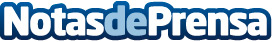 Tips para comer sano sin obsesionarse, según Fresco en tu CasaLa comida ecológica ha obsesionado en los últimos años a un porcentaje importante de la población, consiguiendo el efecto inverso a su propósito, la salud. Según los expertos de Fresco en tu Casa, hay que consumir productos orgánicos para el bienestar, pero de forma coherente
Datos de contacto:Marta GallegoActitud de Comunicación91 302 28 60Nota de prensa publicada en: https://www.notasdeprensa.es/tips-para-comer-sano-sin-obsesionarse-segun Categorias: Nacional Nutrición Gastronomía Sociedad Ecología E-Commerce Consumo http://www.notasdeprensa.es